矢祭町学校給食センター食品中の放射性物質検査結果の公表について１．学校給食一食分まるごと検査結果は、その日提供されたもの一食分をすべてミキサーにかけて検査した結果です。２．セシウムの検査結果はセシウム１３４とセシウム１３７の値です。	３．検査方法はNal(ＴI)シンチレーション式検査器ベルトールド社LB2045検　査　日検査品目産 地検査値検査方法基準値給食提供日給食メニュー平成28年8月22日(月)平成28年8月23日(火)平成28年8月24日(水)　　夏　季休業　　　　日平成28年8月25日(木)給食1食分134検出せず(<10)137検出せず(<10)Nalシンチレーションスペクトロメータ機器分析法20Bq／kg平成28年8月25日シーフードカレー（麦ごはん）、糸かまサラダ、冷凍みかん、牛乳平成28年8月26日(金)給食1食分134検出せず(<10)137検出せず(<10)Nalシンチレーションスペクトロメータ機器分析法20Bq／kg平成28年8月26日わかめごはん、とりにくのこうみ焼き、ツナサラダ、キャベツのみそ汁、牛乳平成２８年８月２２日（月）平成２８年８月２３日（火）平成２８年８月２４日（水）平成２８年８月２５日（木）平成２８年８月２６日（金）夏　　　　　　季休　　　　　　業　　　日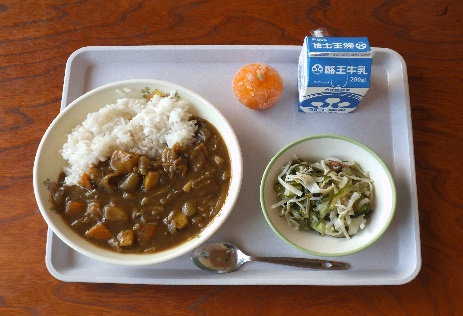 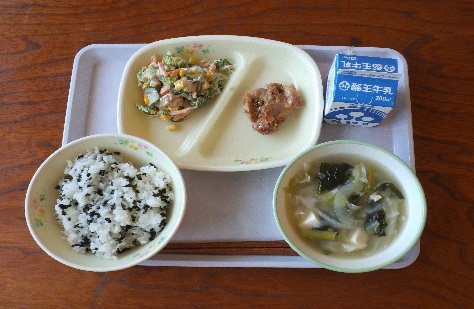 